11° European Days of Meetings and FriendshipApplication FormName ____________________________ Surname   ____________________________________Gender       M         F        Not Specified  Club____________________________________     Social Charge_________________________  Address_________________________________ 	  Zip Code ____________________________   City ____________________________________     Country ______________________________   Phone __________________________________      Mobile _______________________________E-mail __________________________________________________________________________Fiscal Code/VAT _________________________Favourite language         EN           FR            ITTravel Companion – Accompanying (name and number) __________________________________Convention Registration FeesFor any special menu request (vegetarian, vegan, celiac...) please specify it below: ______________________________________________________________________________Registration fee includes: attendance at all sessions, workshop proceedings, badge and congress Kit.PAYMENT TERMS: SETTLEMENTBank transfer made payable to: Soroptimist International di San Marino Banca Agricola Commerciale SPA-Dogana (RSM) - in net of any Bank commissions.Bank details:  IBAN code: SM56R0303409800000060167810 SWIFT code: BASMSMSMXXX Reason: 11° European Days of Meetings and Friendship Please send the application form and a copy of the bank transfer only by email to eventi@dimensioneventi.com no later than 30 June 2019. Please mention the name and surname of the participant. Expenses will be on your charge.CHANGES AND CANCELLATION TERMSAny cancellation must be notified in writing to Dimensione Eventi. In case of a cancellation received in writing, no later than July 20/2019, we will refund the fee (bank transfer costs of your charge).There will be no refund if cancellation or any reduction in the length of the stay will be announced after that date.There are no refunds for early check-out and “no shows”.PRIVACY POLICYThe personal data acquired through this form are collected for purposes related to the conduct of the Conference and treated with the aid of electronic and non-electronic means. The data collected will be handled only by staff responsible for the processing of the same. The provision of data (name, address, social security number, VAT number, telephone and email, etc.) is required to allow the hotel reservation and to issue an invoice.Dimensione Eventi will be the data controller.CONTACTSPlease contact eventi@dimensioneventi.com for more information about the organization and for further general questions Isabella Gumpert: img@gmx.org - Aurora Cherubini: aurora.cherubini@alice.sm - Alba Baredi: ccanini@omniway.sm Date _________________Signature ____________________________________11° European Days of Meetings and FriendshipBooking FormHOTEL RATESSelected hotels are situated close to the Congress venue in San Marino City Centre, just out of the ancient walls or inside the Republic (congress venue distance – 15 minutes car). By virtue of the particular conformation of the territory and the local road the options outside the wall and in the historical center are almost identical in terms of schedule for reaching the venue.All fares are for room, for night and on a B&B basis (breakfast included)PLEASE CHECK AVAILABILTY FOR THE FOLLOWING BOOKING REQUEST:Nr.______Single rooms                             	Nr.____Double Single Use RoomNr. __________Double rooms	Nr.	Twin Room (two beds in the same room)Date of arrival	/09/2019	Date of departure	/09/2019BOOKING SUMMARYHotel 1° preference ____________________             Hotel 2° preference ___________________In case no hotel of your choice is available, we will contact you suggesting you alternative solutions.There are very few single rooms, therefore double rooms for single use (DSU) will be assigned once the single rooms are no longer available.Booking process: fill in this sheet to send the availability request and send it only by email to eventi@dimensioneventi.com. We will answer you by email confirming the availability and sending you the “reservation sheet”.Reservation will be considered finalized only upon the compilation of this second form as well as upon receipt of payment. We will send a written reservation confirmation with the name and the address of the hotel. Confirmation email will contain, like as an attachment, the voucher to show during the check-in at the hotel. We will issue the invoice for the payment and we will send it by email. Extras will be paid directly at the hotel during the check out. CHANGES AND CANCELLATION TERMSAny cancellation must be notified in writing to Dimensione Eventi that will inform the hotel. In case of a cancellation received in writing, no later than July 20, 2019, only the amount of the first night will be charged and the rest eventually paid will be refunded.There will be no refund if cancellation or any reduction in the length of the stay will be announced after that date.There are no refunds for early check-out and “no shows”.Privacy policyThe personal data acquired through this form are collected for purposes related to the conduct of the Conference and treated with the aid of electronic and non-electronic means. The data collected will be handled only by staff responsible for the processing of the same. The provision of data (name, address, social security number, VAT number, telephone and email, etc.) is required to allow the hotel reservation and to issue an invoice.Dimensione Eventi will be the data controller.CONTACTSPlease contact eventi@dimensioneventi.com for more information about the organization and for further general questions Isabella Gumpert: img@gmx.org - Aurora Cherubini: aurora.cherubini@alice.sm - Alba Baredi: ccanini@omniway.sm Date _	Signature _________________________________11° European Days of Meetings and Friendship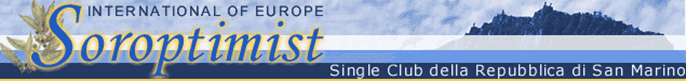 HOW TO GET TO SAN MARINOBY CARA14 Bologna-Ancona Motorway; Rimini Sud exit - Superstrada Rimini-San Marino SS72 dual carriagewayA14 Bologna-Ancona Motorway; Rimini Nord exit - SP “Marecchiese” n° 258BY TRAINRimini Railway Station and buses from Rimini to San Marino Call center Trenitalia: from San Marino and Italy - tel. 892021Call center Trenitalia: from abroad - tel. +39 (0)6 68475475www.trenitalia.comBY PLANERimini-San Marino Airport "Fellini"27 km - www.riminiairport.com  Forlì Airport  "L. Ridolfi"72 km - www.aeroportodiforli.com  Bologna Airport "G. Marconi"  132 km - www.bologna-airport.it  (shuttle from Bologna airport to Rimini)Ancona Airport "Aeroporto delle Marche"115 km - www.aeroportomarche.it BY BUSShuttle Bologna airport - Rimini Vip srl - Piazza Ferrari, 22b - RiminiTel. 0541 600100 - Fax 0541 606820www.shuttleriminibologna.itBus Line Rimini - San Marino Fratelli Benedettini s.a. Via Ovella, 13 - Borgo MaggioreTel. 0549 903854 - Fax 0549 906352www.benedettinispa.com  Bonelli Bus Sas Via Murano, 54 - Riccione (RN)Tel. (+39) 0541 662069 - Fax (+39) 0541 642512 www.bonellibus.com   Rimini - San Marino fare: € 5.00Yes, I’ll attendNoRates (per person)Registration (Conference, coffee break and lunch included) €  120,00Welcome Cocktail€  30,00Gala dinner€ 80,00Friendship Lunch€ 30,00Touristic tour City Centre San MarinoFreeTouristic Tour Urbino city€ 120,00Touristic Tour Ravenna City€  120,00Touristic Tour Rimini € 100,00Single / Double Single Use RoomDouble room/ Twin RoomHOTEL 4**** historical centreGrand Hotel San Marino 87,00 €    104,00 €Hotel Cesare96,00 €HOTEL 4**** outside the centreGrand Hotel Primavera 70,00 €        95,00 €Palace Hotel72,00 €     100,00 €HOTEL 3*** historical centreHotel Joli60,00 €       85,00 €Rosa Hotel79,00 €      90,00 €La Grotta 79,00 €      90,00 €HOTEL 2** historical centreBellavista Hotel50,00€      67,00 €B&B historical centreLocanda la Jole77,00 €    104,00 €HOTEL 3*** outside centreHotel Hostaria da Lino33,00 €      66,00 €Hotel Il Monte45,00 €      65,00 €